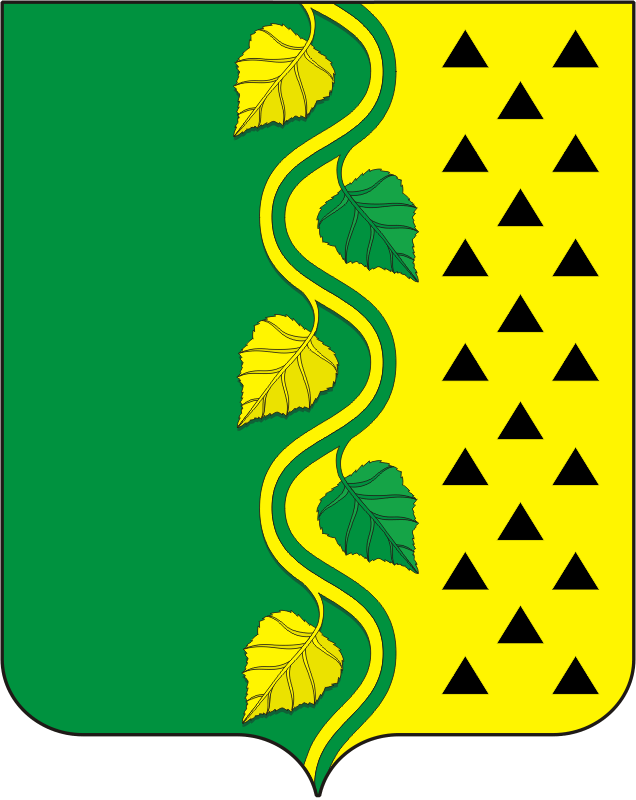 СОВЕТ ДЕПУТАТОВ МУНИЦИПАЛЬНОГО ОБРАЗОВАНИЯНОВОСОКУЛАКСКИЙ СЕЛЬСОВЕТ САРАКТАШСКОГО РАЙОНАОРЕНБУРГСКОЙ ОБЛАСТИЧЕТВЕРТЫЙ СОЗЫВРЕШЕНИЕ очередного  заседания Совета депутатовмуниципального образования Новосокулакский сельсоветчетвертого созыва 24.03. 2023 г                                                                                                № 77                                          О внесении изменений в решение Совета депутатов Новосокулакского сельсовета от 20 декабря 2022 года № 63 «О бюджете муниципального образования Новосокулакскский сельсовет Саракташского района Оренбургской области на 2023 год и на плановый период 2024 и 2025 годов»             На основании статей 12, 132 Конституции Российской Федерации, статьи 9 Бюджетного кодекса Российской Федерации, статьи 35 Федерального закона от 06.10.2003 года № 131-ФЗ «Об общих принципах организации местного самоуправления в Российской Федерации» и Устава Новосокулакского сельсовета     Совет депутатов Новосокулакского сельсоветаР Е Ш И Л:          1.Внести изменения в решение Совета депутатов Новосокулакского сельсовета от 20 декабря 2022 года № 63 «О бюджете муниципального образования Новосокулакский сельсовет Саракташского района Оренбургской области на 2023 год и на плановый период 2024 и 2025 годов » (далее – решение).       1.1. В подпункте 1 пункта 1 решения слова « 4 157 500,00 рублей»заменить словами «4 119 500,00 рублей»;        1.2. В подпункте 2 пункта 1 решения слова «4 157 500,00 рублей» заменить словами «4 847 863,75 рублей»;        1.3. В подпункте 3 пункта 1 решения слова « 0,00 рублей»заменить словами « 728 363,75 рублей»;        1.3. Приложение № 1 «Источники внутреннего финансирования дефицита  бюджета на 2023 год и на плановый период 2024 и 2025 годов» изложить в редакции согласно приложению № 1 к настоящему решению.1.4. Приложение № 2 «Поступление доходов в бюджет поселения  по кодам видов доходов, подвидов доходов на 2023 год и на плановый период 2024 и 2025 годов» изложить в редакции согласно приложению № 2.          1.5. Приложение № 3 «Распределение бюджетных ассигнований  бюджета поселения на 2023 и  плановый период 2024 и 2025 годов по разделам и подразделам расходов классификации расходов бюджетов»  изложить в редакции согласно приложению № 3 к настоящему решению. 1.6. Приложение № 4 «Распределение бюджетных ассигнований местного бюджета  по разделам, подразделам, целевым статьям (муниципальным программам Новосокулакского сельсовета и непрограммным направлениям деятельности), группам и подгруппам видов расходов классификации расходов бюджета на 2023 год и на плановый период 2024 и 2025 годов» изложить в редакции согласно приложению № 4  к настоящему решению.      1.7. Приложение № 5 «Ведомственная структура расходов  бюджета поселения на 2023 год и  плановый период 2024 и 2025 годов» изложить в редакции согласно приложению № 5 к настоящему решению.      1.8. Приложение № 6 «РАСПРЕДЕЛЕНИЕ БЮДЖЕТНЫХ АССИГНОВАНИЙ БЮДЖЕТА ПОСЕЛЕНИЯ ПО ЦЕЛЕВЫМ СТАТЬЯМ (МУНИЦИПАЛЬНЫМ ПРОГРАММАМ МО НОВОСОКУЛАКСКИЙ СЕЛЬСОВЕТ И НЕПРОГРАММНЫМ  НАПРАВЛЕНИЯМ ДЕЯТЕЛЬНОСТИ), РАЗДЕЛАМ, ПОДРАЗДЕЛАМ, ГРУППАМ И  ПОДГРУППАМ ВИДОВ РАСХОДОВ КЛАССИФИКАЦИИ РАСХОДОВ НА 2023 ГОД И НА ПЛАНОВЫЙ ПЕРИОД 2024 И 2025 ГОДОВ» изложить в редакции согласно приложению № 6 к настоящему решению.  1.9. Пункт 16 решения признать утратившим силу.  1.10. Установить, что в 2023 году казначейскому сопровождению подлежат расчеты по муниципальным контрактам о поставке товаров, выполнении работ, оказании услуг, заключаемым на сумму 10 000,00 тыс. руб. и более, для обеспечения муниципальных нужд Новосокулакского сельсовета Саракташского района Оренбургской области          2. Настоящее решение вступает в силу после обнародования.           3. Контроль за исполнением данного решения возложить на постоянную  комиссию по бюджетной, налоговой и финансовой политике, собственности экономическим вопросам, торговле и быту (Макеев В.В.)Глава Новосокулакского сельсовета                                              А.Н.Гусак Разослано: прокурору района, администрации сельсовета, постоянной комиссии